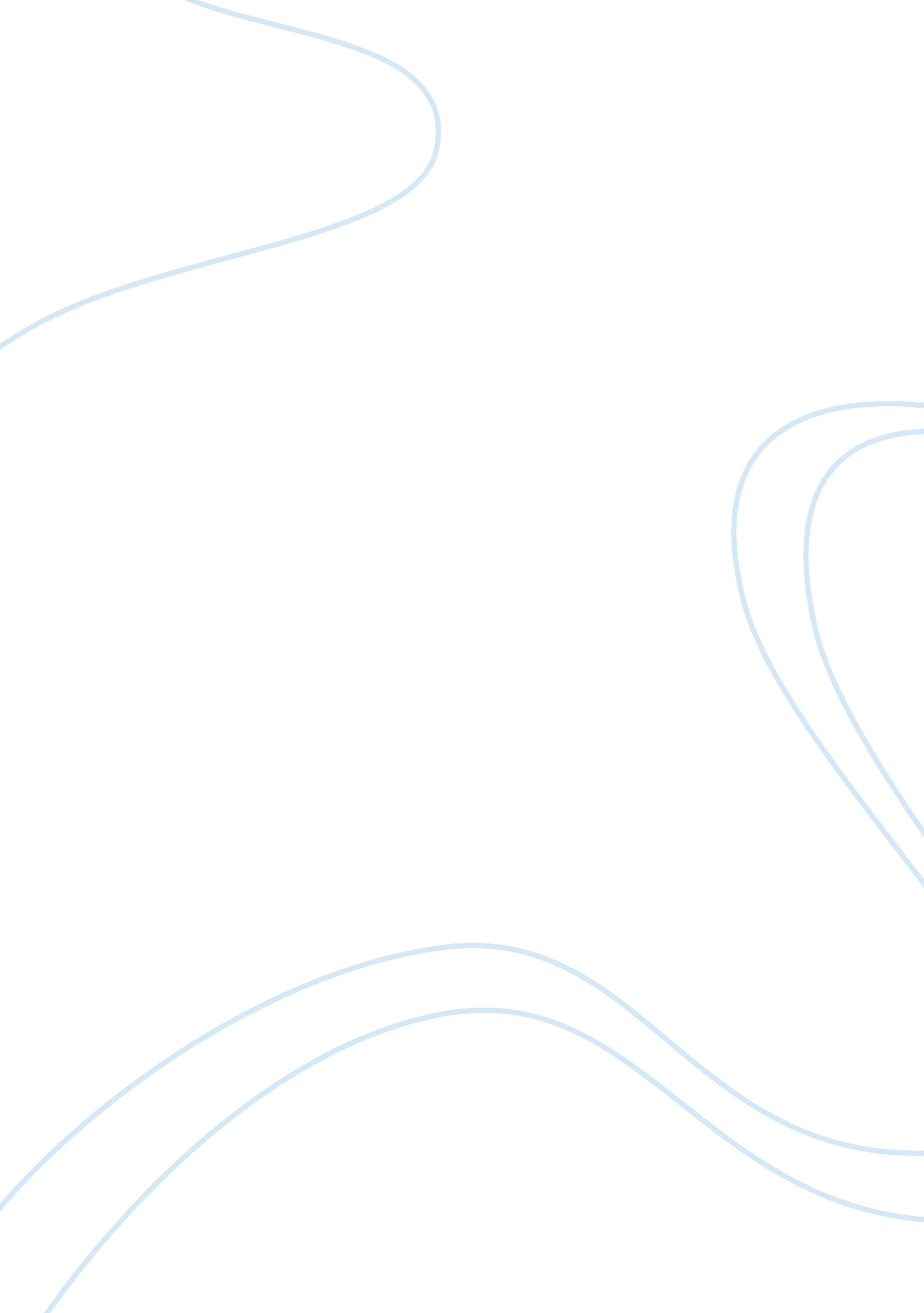 A approach towards hotels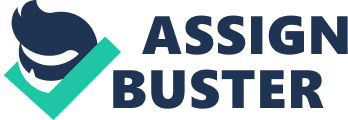 Risks in relation to Opportunities, measurement of decisions Appendix 10. 5: 24 Probability of risk occurrence Appendix 10. 6: Provisions of outcomes incorporating and eliminating the influences of controllers 25 Appendix 10. 7: 26 Influence of a risk in relation to costs Appendix 10. 8: 27 Checklist for evaluating risks 2 1. 0 The risks are now attached powers related with the lifep of hotel 's projects or activities in the specific region, combining unreliable nature of vague commodities, quickly changing market, advances intechnology, and the revolution of the customer' s requirements. Hotel 's projects usually consume large capital investments to achieve profitability and momentum within the market, but perhaps associated unpredictable risks generate restrictions or even a substantial loss of investment. Consequently, risk management is applied uninterruptedly through the life cycle of the hotel 's project to reduce or minimalism the undesirable effects of risks from the project' s schedules, costs and performances, in order to ensure achievement of economicgoals. This report is initiated to analytically examine the procedures of risk management regarding the hotel industry. Initially, this report ascribes theoretical context of risk management and of its perception and significance within the industry of hotels. In addition, this report analyses and reviews risk a managing procedure, including risk identification then the analysis and controlling of risk, to finalize with risk reporting. The report investigates how risk potential dangers and facilitates the project's procedure regarding decision-making (Kite & Eluding, 1997, p. ). This report also shows how risk management sequences benefits the assignment 's responsible to evaluate if they acquire satisfactory possessions for the project to manage the risk connected with high existence possibility and significance that not all risks are of equal weight. Furthermore, risks may be various and theoretical; consequently the report will establish the significance of finding parts and mutual risks methods, which are advantageous to aware the management of the hotel from dangerous risks. Additionally, the report shows the value of the statistical normal distribution, and the likelihood of risks within the project management of hotels, including a strategy of efficient warning methods and emergency forecasting in order to monitor future risks. This report continue explaining in what way risk reporting would be efficient in delivering the results of the conducted analysis and control of risks so the hotel 's project to accelerate investing conclusions. Yet, this report shows important debates concluded through a concise summary of the risk management progression and its values within the hotel industry. Additionally, references, and appendices serve an as extra resource that highlights key philosophies in this report. 1. 1 Aim & Objectives This report main aim is to analyses the procedures of risk management and how it effects project management within the industry of hotels. Goals: To diagnostically examine theacademicframe of risk management in relation to project management within the industry of hotels. 2. To identify the settings of risk management and its effects on hotel 's project. 3. To investigate the procedures of risk management within the hotel industry. 4. To discover the significance of managing risk in project management within the industry of hotels. To analyses the risk management procedures and its effect towards hotel 's approach of managing risks within projects. In accordance to Serener, (2006, p. 1 1), risk management is defined as an organized function procedure useful in a methodological approach in order to cope imaginable risks offered to a company. Moreover, Mills, (2001), argues that risk management if systematic, is a crucial tool for company's in order to control and obtain the possible occurring risks, which could simplify the process of dealing with the actual risk. Moreover, the risk management procedure where the team monitoring is accountable for couple of areas ofresponsibility: recognizing, evaluating, forecasting, tracing, controlling and communicating (NASA NIPPERS. A 2004 p, 5). The usefulness of risk management provides hotel management to a opportunity to reduce the risk through using the systematic approach for better a better adaptable response to risks, and eliminating the accomplishment of strategic objective and profits (Rival & Fuchsia, 2007, p. 4). Noticed by Mills, (2001) that risk management don't only emphasizes on classifying the risks after a ranking system, it also monitors and administers risks to be able to decrease imaginable damages to the business 's entity. However, Serener (2006) claims that the purpose of risk management is not to serially eliminate risks, therefore, focusing on the risks that are involved in the furthermost effective method or reactive actions. Further down the line of a project, the possible risks could drive the project or organization to unnecessary expenditure, fiasco, or liquidation (appendix 10. 1). According to Scott, (1997) there is a significance importance to include the process of risk management within the decision-making procedure by hotel 's leaders, in order to reduce the negative impacts of risks such as efficiency, implementation and budget problems. Within the hotel association, inconsistency concerning established objectives and actual implementations is created due risks being very stretched to projects (Kindlier, 2009). To continue, there are very high cash investments within properties and assets belonging to hotels, which triggers a bigger risk if the particular hotel fails to produce profit and inevitably lose investor's investment. In addition, prompt alterations and high manipulations origins greater risks to hotel 's developments, impacting the day-to-day procedures and generating insecurity in decision-making (Serener, 2006). So, through arranging risk management at the entree, hotels can certify adaptive reactions to risks in a well-timed method; evade upcoming damages, enabling supervisors to create a contingency plan to response towards risks, and seizing hypothetical opportunities (Kindlier, 2009). Enterprise Risk Management (ERM) - Project Risk Management Enterprise Risk Management shortened term ERM, is perceived as a procedure, stimulated via an independent panel of managers, executives, and other employees, which is combined with tactical instructions throughout the business, to be able to pinpoint probable impacts measured to be forceful to the independence (Rival & Fuchsia 2007, p. ). Kindlier (2009, p. 323) argues that ERM embraces all the management of assignments, agendas and collect the concepts of risk management within a structure. In order to seize business development and reduce dangers the ERM could be focused towards the safety and security department of a hotel. In addition, ERM is appreciated within project risk management in order to compute and manage risks with great safety, henceforth focusing the practice of capitals. Further, discussed by Stuntman et al. , (2011, p. 336) PRM 's function as a procedure, which monitors all actions in order to guarantee a positive result from investments. Moreover, when a new project is offered to a hotel, PRM is highly useful in order to evaluate the foundation of the dangers, the comprehensiveness of risks, and hypothetical results designated from risks. Nonetheless, hotel 's plans are indistinguishable to stint of time regulating, highlighting the introduction of latest commodities or assistances towards the market, nonetheless limited by limits and certain objectives according to Groove (1997). Therefore, it is essential to apply PRM uninterruptedly during the project lifep to successfully moderate risks and achieve project's objectives in relation to he strategic schedule, financial plan, and implementations (Stuntman et al. , 2011). The risk management process is alienated in four different boxes; it starts by identifying the actual risk thereafter follow an analysis and control of the risks and management process in order to safeguard stability between the profits versus the costs within operations (Kline & Eluding, 1997, p. ). Continuously, another elaborated definition discussed by Groove (1997) the risk management procedure is one-chain rotation, due to each step commences in a systematic approach to be able to execute risk management efficiently. Moreover, Kindlier (2009) emphasizes the importance of utilizing the risk management process, managers and supervisors would gain a holistic overview of the entire activities, reduce the uncertainty and making the hotel project reliable and profitable. In addition, the process is valuable in order to clarify if the projects are feasible or problematic. Chapman & Ward, (2010) introduces the first step of the risk management procedure, first step: risk identification, a procedure where potential and actual risks facing the hotel, gets revealed and diagnosed. Risk identification tributes to instructing the reject supervisors of related obstacles or risk being a factor where the achievement of goals develops the base for risk analysis and control. Second step is called a risk analysis, where a process takes place of analyzing various risks by the usage of specific techniques such as statistics. This step is also recognized as the " action" step, to conduct an analysis against the risks, which has been identified in the previous step. Furthermore, follows risk control, by endeavoring to manage the risks for modifying damaging influences and defending productivity. Last step in the risk management process, risk reporting explained by Kline & Eluding (1997), either written or oralcommunicationof the findings from the conducted. Hotels are affected when impacted by the occurring fluctuations that are uncontrolled, such as the financial state or advantages of competitors, which are usually invisible at the early phases of the hotel plans (Stuntman, et al. , 2011, IPPP). It is further argued by Scott (1997) in order to receive high returns on invested capital, hotels should apply the process of risk management in order to systematically diminish the negative influence of risks. Continuously, the process is also beneficial regarding the assistance provided to hoteliers in order to increase the certainty of the project's future, which leads to overall better confidence in the decision-making process regarding anything related to the project from cost efficiency plans or contingency plans versus possible upcoming risks. 8 diagnoses possible impacts of the company that could trigger the risks both internally and externally. Risk identification is the first step before the risks gets analyses and purposed, thereafter becoming the foundation of the next steps in the recess; analyzing and controlling risks (Scott, 1997). According to Keen, (2011) the most problematic and difficult step in the process is the risk identification, because it outcomes of strangeness or vagueness of forthcoming occurrences. However, identifying risks allows managers to distinguish the partnership between the causes and consequences of events, thus enabling the strategy of the stronger risk image, protective plan, and increase self-confidence in decision-making. If the management of the hotel disappoints in identifying any upcoming potential risks in the projects or operations, then unfortunately the non-identified risks will become hard to manage and cultivate to be devastating (Tchaikovsky, 2002). Additionally, the stage of risk identifications includes a complete analysis of the settings both internally and externally in order to interpret nature, and measure influences from risks (Meredith & Mantel 2012). Furthermore, Groove, (1997) argues that by recognizing foundations and influences of risks, for instance operational or market risks towards the projects of the hotel, the management could therefore categorize these risks if they are manageable or uncontainable. Nevertheless, even if risks are identified as uncontainable such as inconsistent seasonal demands, the management within hotels could still plan and work out a protective plan for producing short-term demands in order to change the undesirable outcomes (Ammonia. , 2008, p. 1 1). In addition, when risk management process is implemented, the procedure should be on-going and not perceived as one-off activity, as new risks are constantly occurring regarding the changes occurring within the micro and macroenvironmentsaid by Tchaikovsky (2002). 4. 1 Identification of the major significant participants - Steadying groundwork, lassoing pieces - communal risks When identifying the foundation and stabilizing it, hotel's directors must have a look at the entire party of personnel carrying this project out instead of Just concentrating on the information (appendix 10. ). The managers must identify and know they key people, in other words are the very important participants, who in turn will give the vital information for the risk performance identification and enquiry steps. Furthermore, in order to stabilize the groundwork, manager or directors have to gain every part of necessary and significant data in a certain period of time. Such as the different and various sources of risks and influence areas to have a performance on the risk study efficiently and effectively (Scott 1997). However, by the conversion of information into different distinct pieces, managers should know and recognize the different risk components in the hotel's plans and the corresponding relationship in each component, which is why planning specific goals can become easier in specific risk. Additionally, when identifying and ordering distinct components and pieces, there are two available approaches; it is either doing it independently or with a group (Serener, 2006). Identifying individually is considered as efficient when considering time, but can lead to limitations, narrow perceptions or own biases by ignoring the hotel's atmosphere. Uncooperative, Stuntman et al. , (2011) have argued by the identification of risks in a group, an additional stable and serious identifications can be accomplished, but, the period could take longer, costly, and very difficult for adding various information into one piece. Meanwhile, it has to be recognized that the human error, results and occurs of them who see the event on occasion basis can produce bias in recognizing risk Keen, 2011). Moreover, mutual risks have to be found and identified for its great level of danger challenging the projects. Through common risks recognition, the project managers can focus efforts on risk with great impact, because not all the risks are the same and they all require different attention and treatment (Pritchard, 2010). Nevertheless, the 10 mutual risks differ as the project proceeds, because the consequence of the risks may reduce; yet others become dominance. For example, in the lodging industry, the hesitation of the market fluctuations, economic rejections, and as well inflation may to show at the beginning of the hotel's projects. Thus, forming inconsistency among the plans and the authentic upcoming implementations argued by Haze &Kouki (2009, p 262). Analysis of risk occurs when managers' converts information gathered throughout the identification process when handling risks like rational knowledge by operating designated methods (Kline & Eluding 1997, p. 59). Risk analysis is also related to activities of examining assignments or functions to observe dangerous areas including risks in a methodical method, which might relieve risk control procedures Pritchard, 2010). Hotels could be quicker adaptable and better responsive to perceivable occurrences, which comprehends chances and disorders (appendix 10. 4) by using risk analysis. Keel & Eluding, (1997, p. 8) states two types of risks analysis, one being quantitative and the other qualitative. Still, statistic plays a important role when risks is being analyses, in order to explain outcomes by taking a look at the frequency scattering using authentic numbers or calculations, to be able to compute data. Frequency scattering is utilized in risk analysis to review big volumes of 